Załącznik numer 2 do zapytania ofertowegoUMOWA Nr ………….zawarta w Gdańsku w dniu ................ pomiędzy:Centrum Kształcenia Zawodowego i Ustawicznego Nr 1Al. Gen. Józefa Hallera 16/1880-426 GdańskNIP 957-106-98-11, Regon 221905655,reprezentowanym przez dyr Dariusza Różyckiegozwanym w treści umowy „Zamawiający”,a ……………………………………………………………………….reprezentowaną przez: …………………………….NIP/PESEL……….………………….. REGON ………………………zwanym w treści umowy „Wykonawca”,§ 1Zamawiający powierza, a Wykonawca przyjmuje do wykonania kurs chromatografii gazowej i cieczowej – poziom podstawowy na potrzeby projektu „Gdańsk Miastem Zawodowców – podniesienie jakości edukacji zawodowej” współfinansowanego ze środków Europejskiego Funduszu Społecznego w ramach Regionalnego Programu Operacyjnego dla Województwa Pomorskiego na lata 2014-2020 (Oś priorytetowa 3 Edukacja, Działanie 3.3 Edukacja zawodowa, Poddziałanie 3.3.1 Jakość edukacji zawodowej). Wykonawca zrealizuje zajęcia dla 30 osób, w 3 grupach (średnio po 10 osób), w Centrum Kształcenia Zawodowego i Ustawicznego nr 2 w Gdańsku. Łączna ilość planowanych do zrealizowania godzin szkoleniowych wynosi 90.Zamawiający zastrzega sobie prawo do zmiany liczby uczestników w poszczególnych grupach, przy czym łączna liczba osób nie ulegnie zmianie.Zamówienie realizowane jest na podstawie Regulamin udzielania zamówień publicznych o wartości nie przekraczającej wyrażonej w złotych równowartości 30.000 euro, zgodnie z zasadą konkurencyjności określoną w Wytycznych w zakresie kwalifikowalności wydatków w ramach Europejskiego Funduszu Rozwoju Regionalnego, Europejskiego Funduszu Społecznego oraz Funduszu Spójności na lata 2014-2020.§ 2Wykonawca wykona przedmiot umowy określony w §1 w terminie od dnia podpisania umowy do 31 sierpnia 2020 r. Wykonawca przedstawi Zamawiajacemu ustalony harmonogram zajęć, na rok szkolny 2017/2018, 7 dni od podpisania umowy. Harmonogram zajęć na kolejne lata Wykonawca przedstawi do 30 września danego roku, najpóźniej 7 dni przed rozpoczęciem pierwszych zajęć.Czas trwania kursu będzie zgodny z opisem zawartym w szczegółowym opisie przedmiotu zamówienia – Tabela nr 1 do zamówienia.§ 3Wynagrodzenie brutto za 1 uczestnika wykonywanych zajęć wynosi ………………. (słownie: ………………..).Za wykonanie przedmiotu umowy, o którym mowa w § 1 Wykonawca otrzyma wynagrodzenie brutto w łącznej wysokości  ………………… (słownie: ……………………..) obejmujące wszelkie narzuty na płace i koszty wynikające z realizacji umowy, w tym koszty na obowiązkowe ubezpieczenia społeczne, podatki i obciążenia pracodawcy – z zastrzeżeniem ust.9. Wynagrodzenie jest współfinansowane ze środków Unii Europejskiej w ramach Europejskiego Funduszu Społecznego, Regionalny Program Operacyjny Województwa Pomorskiego na lata 2014 – 2020. Zamawiający będzie płacił za wykonywanie przedmiotu umowy (za zrealizowane każdego szkolenia) określonego w § 1 w terminie nie późniejszym niż 30 dni od doręczenia prawidłowo wystawionej faktury/rachunku i protokołu odbioru usługi. Fakturę/rachunek należy wystawić w następujący sposób: NABYWCA Gmina Miasta Gdańska ul. Nowe Ogrody 8/12 80-803 Gdańsk NIP 5830011969; ODBIORCA Gdańskie Centrum Usług wspólnych Al. Gen. J. Hallera 16/18, 80-426 Gdańsk; PŁATNIK Centrum Kształcenia Zawodowego i Ustawicznego nr 1, Al. Gen. J. Hallera 16/18 80-426 Gdańsk (sugerowany wzór rachunku stanowi załącznik numer 1 do umowy). Zamawiający, w związku z finansowaniem ze środków unijnych, zastrzega sobie i instytucjom uprawnionym do kontroli prawo wglądu do dokumentów Wykonawcy związanych z realizowaniem zamówienia, w tym dokumentów finansowych.Wynagrodzenie, o którym mowa w ust. 1 nie będzie podlegało waloryzacji w okresie obowiązywania umowy.Zapłata wynagrodzenia należnego Wykonawcy dokonywana będzie na rachunek bankowy Wykonawcy.Płatność za fakturę/rachunek zostanie w terminie 30 dni od daty jej złożenia w siedzibie Zamawiającego, o ile na koncie projektowym znajdują się środki w odpowiedniej wysokości. Jeżeli środki nie będą dostępne Wykonawca projektu zrealizuje płatność niezwłocznie po otrzymaniu wspomnianych środków, tj. najpóźniej w terminie trzech dni roboczych po wpływie środków na konto projektowe.Za datę zapłaty wynagrodzenia Wykonawcy uważa się datę skutecznego obciążenia rachunku bankowego Zamawiającego.§ 4Przedmiot umowy ma być wykonany przy udziale osób wskazanych w ofercie. Zamawiający dopuszcza możliwość zmiany wykładowców/instruktorów, przy czym nowi wykładowcy/instruktorzy  muszą posiadać wiedzę, doświadczenie i kwalifikacje (w szczególności w zakresie kryteriów dotyczących warunków udziału w postępowaniu i kryteriów punktowych wskazanych w zapytaniu) nie niższe niż osoby wskazane w ofercie.Zamawiający wymaga stałości kadry realizującej przedmiot umowy. Wszelkie absencje spowodowane chorobą bądź innymi ważnymi przyczynami losowymi muszą być udokumentowane.§ 5Udział w zajęciach mogą brać wyłącznie uczniowie będący uczestnikami projektu „Gdańsk Miastem Zawodowców – podniesienie jakości edukacji zawodowej”. Wykonawca zobowiązany jest do bieżącego monitorowania obecności uczestników w celu udokumentowania uczestnictwa w projekcie.Zamawiający zastrzega sobie prawo do: kontroli realizacji postanowień niniejszej umowyprzeprowadzania wśród uczestników ankiet oceniających realizację usługi oraz przygotowanie merytoryczne wykładowcy/instruktora.W przypadku zastrzeżeń Zamawiającego do poziomu lub sposobu realizacji przedmiotu umowy, Zamawiający może wezwać (poprzez monit) Wykonawcę do zmiany sposobu wykonywania przedmiotu umowy, wyznaczając w tym celu odpowiedni termin. Jeżeli w wyznaczonym terminie Wykonawca nie odniesie się do zarzutów lub nie zacznie realizować we właściwy sposób  przedmiotu umowy – zostaje wysłany drugi monit z określonym kolejnym terminem. Jeżeli w wyznaczonym terminie przedmiot umowy nie jest realizowany prawidłowo – umowa zostaje rozwiązania z winy Wykonawcy.§ 6 Wykonawca zobowiązuje się do:Wykonania przedmiotu umowy z zachowaniem terminów zgodnie z zasadami współczesnej wiedzy i obowiązującymi przepisami. Wykonania zamówienia z najwyższą starannością oraz najlepszą praktyką. Informowania Zamawiającego o swojej nieobecności, najpóźniej w dniu zaistnienia okoliczności, w przypadku odwołania ich z przyczyn niezależnych od Wykonawcy.Świadczenia usług w atrakcyjnej dla uczestników formie.Świadczenia usług w nowoczesny sposób, z indywidualnym podejściem do uczestników.Bieżącego monitorowania obecności uczestników na zajęciach w celu udokumentowania ich uczestnictwa w projekcie.Odpowiedniego oznaczenia wszystkich miejsc i dokumentów bezpośrednio związanych z realizacją zajęć, zgodnie z Wytycznymi dotyczącymi oznaczania projektów Regionalnego Programu Operacyjnego Województwa Pomorskiego na lata 2014 – 2020;Wykonywania zadań zgodnie z zapisami oferty oraz zapytania ofertowego nr CKZiU/1/5/AA/GMZ/2018, w szczególności z opisem przedmiotu zamówienia.Wykonawca zobowiązuje się do realizacji zajęć zgodnie z zasadą równości szans i niedyskryminacji, w tym dostępności dla osób z niepełnosprawnościami i zasady równości szans kobiet i mężczyzn; w szczególności zgodnie z Wytycznymi w zakresie zasady równości szans i niedyskryminacji, w tym dostępności dla osób z niepełnosprawnościami oraz zasady równości szans kobiet i mężczyzn w ramach funduszy unijnych na lata 2014-2020.§ 7Wykonawca zobowiązany jest do prawidłowego dokumentowania realizacji usługi, w tym:Przygotowania, w ciągu 7 dni od podpisania niniejszej umowy, programu zajęć zgodnie z wytycznymi zawartymi w zapytaniu Ofertowym numer CKZiU/1/5/AA/GMZ/2018;Przygotowania harmonogramu realizacji zajęć;Składania oświadczenia o miesięcznym zaangażowaniu zawodowym, stanowiącym załącznik nr 2 do umowy (dotyczy wszystkich instruktorów/ wykładowców).Prowadzenia dziennika zajęć (dla każdej grupy szkoleniowej), który musi zawierać następujące informacje: listy obecności wraz liczbą poszczególnych godzin i tematów, z informacją na temat łącznej ilości zrealizowanych godzin, oraz jego przekazania Zamawiajacemu po zakończeniu zajęć;Składania wraz z fakturą/ rachunkiem protokołu odbioru; Przedłożenia Zamawiajacemu listy odbioru, przez uczestników zajęć: materiałów dydaktycznych, zaświadczeń o ukończeniu zajęć;Przeprowadzenie ankiety ewaluacyjnej;Przeprowadzenie i przekazanie Zamawiającemu testów wiedzy wraz z kopią zaświadczeń zawierających informację o wyniku przeprowadzonego egzaminu oraz osiągniętych efektach uczenia się;§ 91.Wymagania ogólne stawiane Wykonawcy: Wykonawca ponosi pełną odpowiedzialność za uczestników w czasie trwania zajęć.Wykonawca jest odpowiedzialny za jakość oferowanych usług, zgodność z warunkami technicznymi i jakościowymi opisanymi dla przedmiotu zamówienia, zgodnie ze złożoną ofertą, zapisami zapytania ofertowego nr CKZiU/1/5/AA/GMZ/2018 oraz niniejszą umową.Wymagana jest należyta staranność przy realizacji zobowiązań umowy.2. Zamawiający nie ponosi odpowiedzialności za szkody wyrządzone przez Wykonawcę i uczestników lub uczestniczki podczas realizacji przedmiotu zamówienia.§ 10 Wykonawca jest zobowiązany do stosowania regulacji prawnych dotyczących wykonania zamówienia zgodnych ze stanem prawnym obowiązującym w trakcie trwania umowy.§ 11Zamawiający zastrzega sobie prawo przeprowadzenia obserwacji zajęć prowadzonych na podstawie Umowy przez Wykonawcę, także bez wcześniejszego powiadomienia Wykonawcy. Przedmiotem obserwacji będzie w szczególności kontrola należytego wykonywania Umowy przez Wykonawcę. Wykonawca jest zobowiązany udostępnić obserwującym dokumenty związane z wykonywaniem Umowy. Wykonawca winien stworzyć odpowiednie warunki osobom przeprowadzającym obserwację.Zamawiający zastrzega sobie prawo kontroli prawidłowości wykonywania Umowy przez Wykonawcę, w ramach którego Zamawiający jest uprawniony do:wyrażania opinii na temat wykonywania Umowy,żądania dostarczenia przez Wykonawcę informacji dotyczących wykonywania Umowy,żądania od Wykonawcy usunięcia nieprawidłowości stwierdzonych w wyniku kontroli prawidłowości wykonywania Umowy.§ 12Wykonawca zobowiązuje się do przetwarzania i zabezpieczania danych osobowych, do których uzyskał dostęp w toku realizacji Umowy, na zasadach określonych ustawą z dnia 29 sierpnia 1997 r. o ochronie danych osobowych (t.j. Dz. U. z 2016 r. poz.922).§ 13OCHRONA DANYCH OSOBOWYCH Na podstawie art. 31 ustawy z dnia 29 sierpnia 1997 r. o ochronie danych osobowych (t.j. Dz. U. 
z 2016 r. poz. 922), zwanej dalej: „u.o.d.o.” – w celu wykonania przez Wykonawcę Umowy – Zamawiający powierza Wykonawcy przetwarzanie określonych w ust. 2 danych osobowych uczniów, którzy będą uczestniczyli w przewidzianych Umową zajęciach, w związku z realizacją Projektu, a Wykonawca zobowiązuje się przetwarzać powierzone dane osobowe zgodnie z przepisami powszechnie obowiązującego prawa, w tym przepisami u.o.d.o. i rozporządzenia Ministra Spraw Wewnętrznych i Administracji z dnia z dnia 29 kwietnia 2004 r. w sprawie dokumentacji przetwarzania danych osobowych oraz warunków technicznych i organizacyjnych, jakim powinny odpowiadać urządzenia i systemy informatyczne służące do przetwarzania danych osobowych, zwanego dalej „Rozporządzeniem”, na warunkach określonych w niniejszym paragrafie.Zakres przetwarzania danych osobowych obejmuje dane niezbędne do realizacji Umowy i oznacza nazwisko i imiona, płeć, wiek, PESEL i dane kontaktowe - tj.: nr telefonu stacjonarnego lub telefonu komórkowego i adres e-mail uczniów, o których mowa w ust. 1. Ilekroć w dalszej części niniejszego paragrafu jest mowa o „danych osobowych” należy przez to rozumieć powierzone Wykonawcy na podstawie niniejszego paragrafu dane osobowe, o których mowa w niniejszym ustępie. Zamawiający powierza Wykonawcy przetwarzanie danych osobowych w imieniu i na rzecz Zarządu Województwa Pomorskiego w odniesieniu do zbiorów: Regionalny Program Operacyjny Województwa Pomorskiego na lata 2014-2020 oraz Regionalny Program Operacyjny Województwa Pomorskiego na lata 2014-2020-dane uczestników indywidulanych.Zamawiający oświadcza, że posiada prawo do przetwarzania danych osobowych, o których mowa w ust. 2. Powierzenie przetwarzania danych osobowych Wykonawcy następuje wyłącznie w celu wykonania niniejszej umowy i w zakresie przekazanym Wykonawcy przez Zamawiającego.Do przetwarzania danych osobowych może być dopuszczony jedynie pracownik Wykonawcy posiadający upoważnienie do przetwarzania danych osobowych. Wykonawca nie decyduje o celach i środkach przetwarzania danych osobowych.Wykonawca jest zobowiązany do podjęcia wszelkich kroków służących zachowaniu poufności danych osobowych przetwarzanych przez mających do nich dostęp pracowników upoważnionych do przetwarzania danych osobowych.Wykonawca niezwłocznie informuje Zamawiającego o:wszelkich przypadkach naruszenia tajemnicy danych osobowych lub o ich niewłaściwym użyciu oraz naruszeniu obowiązków dotyczących ochrony danych osobowych powierzonych do przetwarzania,wszelkich czynnościach z własnym udziałem w sprawach dotyczących ochrony danych osobowych prowadzonych w szczególności przed Generalnym Inspektorem Ochrony Danych Osobowych, urzędami państwowymi, policją lub przed sądem,wynikach kontroli prowadzonych przez podmioty uprawnione w zakresie przetwarzania danych osobowych wraz z informacją na temat zastosowania się do wydanych zaleceń.Wykonawca umożliwi dokonanie kontroli zgodności przetwarzania powierzonych danych osobowych z ustawą o ochronie danych osobowych, rozporządzeniem MSWiA, oraz z umową. Zawiadomienie o zamiarze przeprowadzenia kontroli powinno być przekazane Wykonawcy co najmniej 5 dni kalendarzowych przed rozpoczęciem kontroli.W przypadku powzięcia przez Zamawiającego, Ministra właściwego ds. rozwoju regionalnego lub Instytucję Zarządzającą wiadomości o rażącym naruszeniu przez Wykonawcę obowiązków wynikających z ustawy o ochronie danych osobowych, z rozporządzenia MSWiA lub z umowy, Wykonawca umożliwi Ministrowi właściwemu ds. rozwoju regionalnego, Instytucji Zarządzającej lub podmiotom przez nie upoważnionym dokonanie niezapowiedzianej kontroli, w celu określonym w ust. 9.Kontrolerzy Zamawiającego, Ministra właściwego ds. rozwoju regionalnego, Instytucji Zarządzającej, lub podmiotów przez nich upoważnionych, mają w szczególności prawo:wstępu, w godzinach pracy Wykonawcy, za okazaniem imiennego upoważnienia, 
do pomieszczeń, w których jest zlokalizowany zbiór powierzonych do przetwarzania danych osobowych, i przeprowadzenia niezbędnych badań lub innych czynności kontrolnych w celu oceny zgodności przetwarzania danych osobowych z ustawą o ochronie danych osobowych, rozporządzeniem MSWiA oraz umową,żądania złożenia pisemnych lub ustnych wyjaśnień przez Wykonawcę w zakresie niezbędnym do ustalenia stanu faktycznego,wglądu do wszelkich dokumentów i wszelkich danych mających bezpośredni związek 
z przedmiotem kontroli oraz sporządzania ich kopii. Wykonawca zobowiązuje się zastosować do zaleceń dotyczących poprawy jakości zabezpieczenia powierzonych do przetwarzania danych osobowych oraz sposobu ich przetwarzania, sporządzonych w wyniku kontroli przeprowadzonych przez Zamawiającego, Ministra właściwego ds. rozwoju regionalnego, Instytucję Zarządzającą lub przez podmioty przez nie upoważnione, w terminach określonych przez Ministra właściwego ds. rozwoju regionalnego lub Instytucję Zarządzającą.Wykonawca umożliwia administratorowi bezpieczeństwa informacji powołanemu przez Instytucję Zarządzającą, dokonanie na podstawie art. 36a ustawy o ochronie danych osobowych, w ramach zapewnienia przestrzegania przepisów o ochronie danych osobowych, sprawdzenie zgodności przetwarzania danych osobowych z przepisami o ochronie danych osobowych zgodnie z § 3 ust. 4 rozporządzenia Ministra Administracji i Cyfryzacji z dnia 11 maja 2015 r. w sprawie trybu i sposobu realizacji zadań w celu zapewnienia przestrzegania przepisów o ochronie danych osobowych przez administratora bezpieczeństwa informacji (Dz. U. poz. 745).Wykonawca nie może powierzyć innemu podmiotowi wykonywania obowiązków wynikających 
z niniejszego paragrafu.Wykonawca zobowiązuje się do trwałego zniszczenia danych osobowych, powierzonych na podstawie niniejszego paragrafu, natychmiast po zakończeniu ich przetwarzania.W przypadku zakończenia Umowy przez którąkolwiek ze Stron (niezależnie od sposobu zakończenia i podstawy prawnej) Strony bezzwłocznie podejmą decyzję w szczególności o procedurze, formie, terminie zwrotu danych osobowych. W takim przypadku Wykonawca zobowiązuje się w szczególności do zwrotu wszelkich danych osobowych objętych Umową i zaprzestania ich przetwarzania.Z tytułu obowiązków wynikających z niniejszego paragrafu Wykonawcy nie przysługuje od Zamawiającego żadne odrębne wynagrodzenie lub inne świadczenia, w szczególności zwrot kosztów, wydatków, nakładów.§ 14KARY, ODSTĄPIENIE OD UMOWY Zamawiający może odstąpić od umowy w terminie 30 dni od powzięcia wiadomości o wystąpieniu istotnej zmiany okoliczności powodującej, że wykonanie umowy nie leży w interesie publicznym, czego nie można było przewidzieć w chwili zawarcia umowy. W takim przypadku Wykonawcy przysługuje wynagrodzenie należne z tytułu wykonania umowy. Wynagrodzenie ustalone zostanie przez przedstawicieli obu stron na podstawie wykonanych godzin do dnia odstąpienia od realizacji umowy.Zamawiający, zgodnie z art. 746 K.c., ma prawo odstąpić od umowy w przypadku niewywiązania 
się Wykonawcy z ustalonych warunków realizacji zamówienia. Zamawiający może odstąpić od umowy, naliczając karę umowną w wysokości 20% łącznego wynagrodzenia brutto określonego w § 3 ust. 1 umowy, w przypadku, gdy pomimo uprzednich dwukrotnych monitów ze strony Zamawiającego, Wykonawca zaniedbuje zobowiązania umowne. Opóźnienie w realizacji przedmiotu umowy lub nierealizowanie go we wskazanym terminie będzie traktowane jako rażące zaniedbanie zobowiązania umownego.W przypadku odstąpienia od Umowy lub rozwiązania Umowy z przyczyn zależnych od Wykonawcy, Zamawiajacy naliczy karę umowną w wysokości 20 % łącznego wynagrodzenia brutto określonego w § 3 ust. 2 umowy.Jeżeli kara umowna nie pokrywa poniesionej szkody, Zamawiający może dochodzić odszkodowania uzupełniającego na zasadach ogólnych. Kary umowne zostaną potrącone przez Zamawiającego z faktur/rachunków wystawionych przez Wykonawcę. § 15Nie dopuszcza się jakichkolwiek zmian postanowień niniejszej umowy w stosunku do treści oferty, 
na podstawie której dokonano wyboru Wykonawcy z zastrzeżeniem postanowień ust. 2 niniejszego paragrafu. W przypadku zdarzeń losowych oraz szczególnych okoliczności, których nie można było przewidzieć w chwili zawarcia umowy, istnieje możliwość wprowadzenia zmian do zawartej umowy w zakresie:a) zmiany w nazwie, oznaczeniu, siedzibie, numerze konta bankowego Wykonawcy lub Zamawiajacego dokonanej w trakcie trwania umowy,b)  przesunięcia terminu wykonania przedmiotu zamówienia.Wszelkie zmiany postanowień niniejszej Umowy wymagają formy pisemnej pod rygorem nieważności.W sprawach nieuregulowanych w umowie zastosowanie mają przepisy Kodeksu cywilnego.Strony deklarują, iż w razie powstania jakiegokolwiek sporu wynikającego z interpretacji lub wykonania umowy, podejmą w dobrej wierze rokowania w celu polubownego rozstrzygnięcia takiego sporu. Jeżeli rokowania, o których mowa powyżej nie doprowadzą do polubownego rozwiązania sporu w terminie 7 dni od pisemnego wezwania do wszczęcia rokowań, spór taki Strony poddają rozstrzygnięciu przez sąd właściwy dla zamawiającego. Umowę sporządzono w dwóch jednobrzmiących egzemplarzach, po jednym dla każdej ze stron.ZAMAWIAJĄCY: 							WYKONAWCA:Załącznik numer 1 do umowyProponowany wzór rachunku do umowy …………….…………….………								…………………………………Podpis Zamawiajacego								Podpis WykonawcyZałącznik numer 2 do umowyProtokół odbioru…………….…………….………								…………………………………Podpis Zamawiajacego								Podpis WykonawcyZałącznik numer 3 do umowyOŚWIADCZENIE DOTYCZĄCE ZAANGAŻOWANIA ZAWODOWEGOImię i nazwisko: ...................................................................................... PESEL …….............................	Podejmując się zadań w ramach projektu „Gdańsk miastem zawodowców – podniesienie jakości edukacji zawodowej”, który jest realizowany w ramach działania 03.03. Edukacja zawodowa, Regionalnego Programu Operacyjnego Województwa Pomorskiego na lata 2014-2020, oświadczam, że:Jestem/nie jestem* zaangażowany/a zawodowo w projekcie/tach i otrzymuję/nie otrzymuję* wynagrodzenie współfinansowane ze środków zewnętrznych, w tym Unii Europejskiej.Wynagrodzenie z tytułu wykonywania niniejszej umowy jest/nie jest* moim jedynym wynagrodzeniem wynikającym z zaangażowania zawodowego.Jestem zaangażowany/a zawodowo w ramach niżej wymienionych umów: 	Oświadczam, że obciążenie wynikające z wykonywania powyższych zadań nie wyklucza możliwości ich prawidłowej i efektywnej realizacji. Jednocześnie oświadczam, że łączne zaangażowanie w realizację wszystkich zadań projektowych finansowanych ze środków zewnętrznych, w tym z funduszy strukturalnych i Funduszu Spójności oraz czynności wynikających z innych tytułów zaangażowania zawodowego** nie przekracza 276 godzin miesięcznie. Zobowiązuję się do przedkładania co miesiąc Karty czasu pracy z wykonania zadań w danym miesiącu. Jestem/nie jestem* zaangażowany/a zawodowo w instytucji wdrażającej Regionalny Program Operacyjny Województwa Pomorskiego na lata 2014-2020 Uwagi: ………………………………………………………………………………………..………………...…...Jestem/nie jestem* zaangażowany/a zawodowo w jednostce sektora finansów publicznych. 	Uwagi: ………………………………………………………………………………………..………………...…...Oświadczam, że zobowiązuję się poinformować Centrum Kształcenia Zawodowego i Ustawicznego nr 1 w Gdańsku o wszelkich zmianach związanych z moim zatrudnieniem, w terminie 5 dni od dnia zaistnienia zdarzenia.	………………………………………..				………………………………………..	(Miejscowość, data)                                                                                   (Czytelny podpis)* Niewłaściwe skreślić**  Dotyczy wszelkich form zaangażowania zawodowego, w szczególności w ramach stosunku pracy, stosunku cywilnoprawnego i samozatrudnienia,  w tym prowadzenia własnej działalności gospodarczej*** Dotyczy wskazanego rodzaju umowyZałącznik numer 4 do umowyWzór plakatu – oznaczenie miejsca prowadzenia zajęć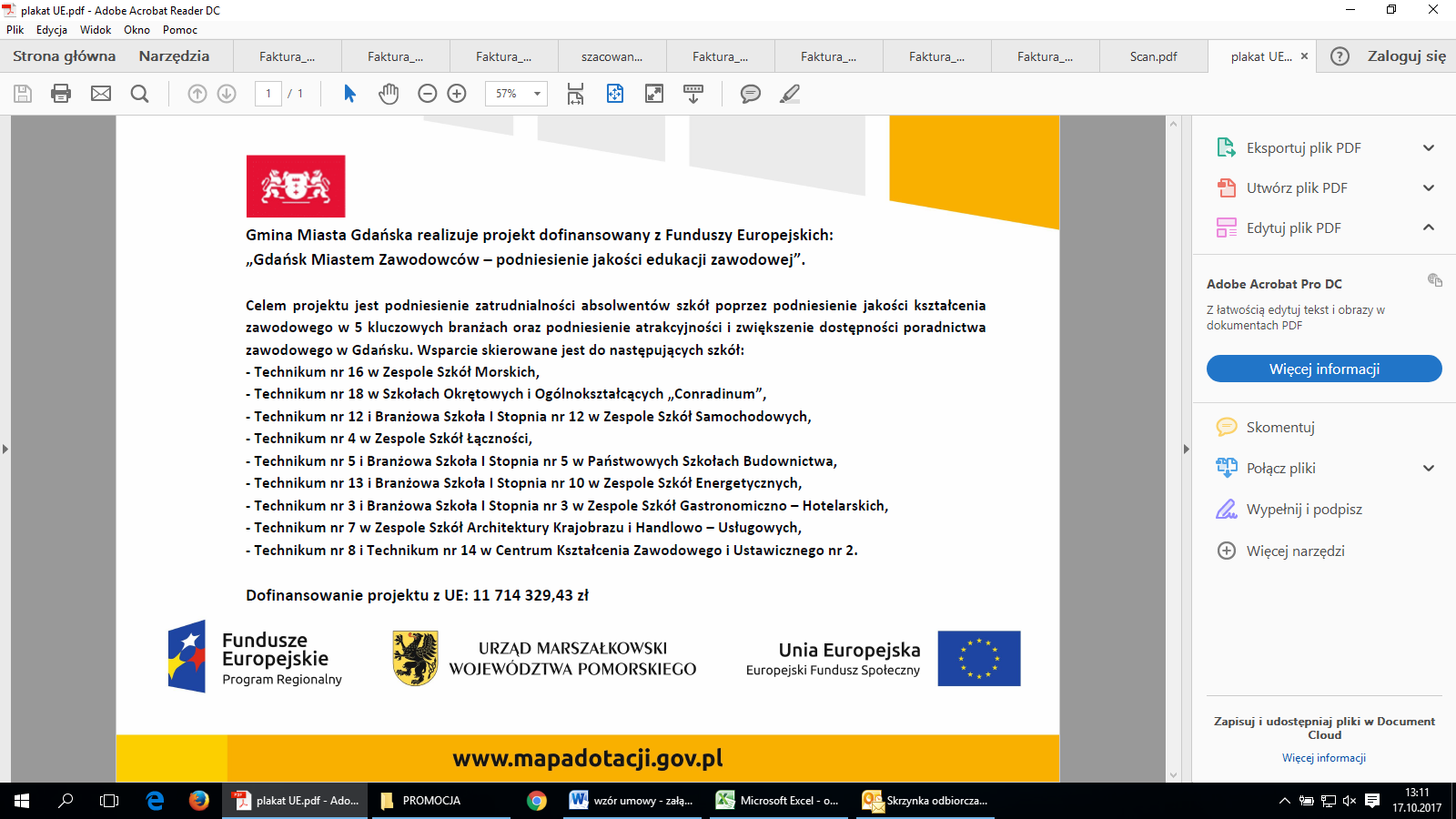 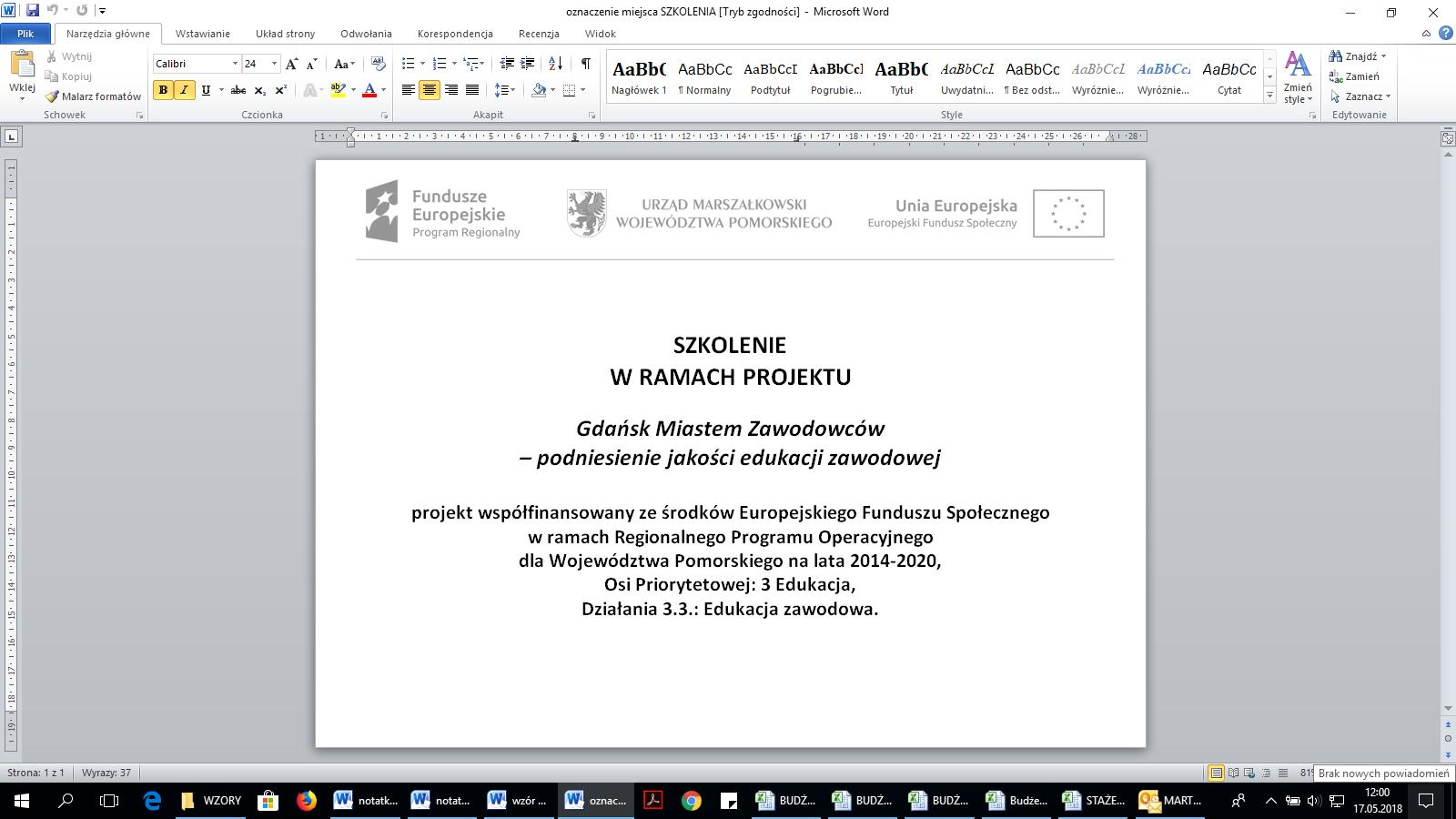 Załącznik numer 5 do umowyWzór Dziennik Zajęć…………………………………………………………………………………….Nazwa zajęć………………………………………………………………………..Miejsce ……………………………………………………………………Imię i Nazwisko prowadzącego…………………………………………………………………………TerminLista obecności……………………………………Podpis prowadzącegoPrzebieg zajęćPodsumowanie…………………….										……………………podpis prowadzącego								podpis kierownika projektuZałącznik numer 6 do umowyOŚWIADCZENIE o braku powiązań kapitałowych i osobowychJa, niżej podpisany ……………………………………. oświadczam, iż nie jestem powiązany ze Zamawiającym osobowo lub kapitałowo. Przez powiązania kapitałowe lub osobowe rozumie się wzajemne powiązania między beneficjentem lub osobami upoważnionymi do zaciągania zobowiązań w imieniu beneficjenta lub osobami wykonującymi w imieniu beneficjenta czynności związane z przygotowaniem i przeprowadzeniem procedury wyboru Wykonawcy a Wykonawcą, polegające w szczególności na: a) uczestniczeniu w spółce jako wspólnik spółki cywilnej lub spółki osobowej, b) posiadaniu co najmniej 10 % udziałów lub akcji, c) pełnieniu funkcji członka organu nadzorczego lub zarządzającego, prokurenta, pełnomocnika, d) pozostawaniu w związku małżeńskim, w stosunku pokrewieństwa lub powinowactwa w linii prostej, pokrewieństwa drugiego stopnia lub powinowactwa drugiego stopnia w linii bocznej lub w stosunku przysposobienia, opieki lub kurateli. ............................ dnia ...........................20… r. (miejscowość) 						…………………………….(podpis osoby upoważnionej)Załącznik numer 7 do umowyAnkieta ewaluacyjna dla uczestników szkoleńSzanowni Państwo!Informacje, które zostaną uzyskane dzięki niniejszej ankiecie, posłużą jako wskazówki do tego, aby zwiększyć skuteczność i atrakcyjność następnych szkoleń. Uprzejmie prosimy o wypełnienie wszystkich rubryk i wpisanie wszelkich uwag, które mogłyby wpłynąć na poprawę jakości szkoleń. Ankieta jest anonimowa.Czy informacje zdobyte na szkoleniu zwiększyły Pani/Pana kompetencje i umiejętności?zdecydowanie takraczej taktrudno powiedziećraczej niezdecydowanie nieCzy informacje zdobyte na szkoleniu będzie Pani/Pan wykorzystywać na co dzień?zdecydowanie takraczej taktrudno powiedziećraczej niezdecydowanie nieCzy prowadzący szkolenie posiadał odpowiednią wiedzę i przygotowanie merytoryczne?zdecydowanie takraczej taktrudno powiedziećraczej niezdecydowanie nieCzy prowadzący szkolenie przekazywał informacje w przystępny sposób?zdecydowanie takraczej taktrudno powiedziećraczej niezdecydowanie nieCzy podobało się Pani/Panu nastawienie prowadzącego do uczestników zajęć?zdecydowanie takraczej taktrudno powiedziećraczej niezdecydowanie nieCzy prowadzący odpowiadał na pytania i udzielał dodatkowych wyjaśnień?zdecydowanie takraczej taktrudno powiedziećraczej niezdecydowanie nieCzy prowadzący zachęcał uczestników do aktywnego udziału w zajęciach?zdecydowanie takraczej taktrudno powiedziećraczej niezdecydowanie nieCzy ilość prezentowanego materiału była wystarczająca?zdecydowanie takraczej taktrudno powiedziećraczej niezdecydowanie nieCzy szkolenie zawierało ćwiczenia/zadania zespołowe umożliwiające przećwiczenie zdobytej wiedzy?zdecydowanie takraczej taktrudno powiedziećraczej niezdecydowanie nieCzy materiały szkoleniowe były pomocne w trakcie szkolenia?zdecydowanie takraczej taktrudno powiedziećraczej niezdecydowanie nieCzy szkolenie było odpowiednio przygotowane od strony organizacyjnej?zdecydowanie takraczej taktrudno powiedziećraczej niezdecydowanie nieCzy szkolenie spełniło Pani/Pana oczekiwania?zdecydowanie takraczej taktrudno powiedziećraczej niezdecydowanie nieCzy poleciłaby/poleciłby Pani/Pan takie szkolenie innym osobom?zdecydowanie takraczej taktrudno powiedziećraczej niezdecydowanie nieZałącznik numer 8 do umowyWzór ZaświadczeniaStrona 1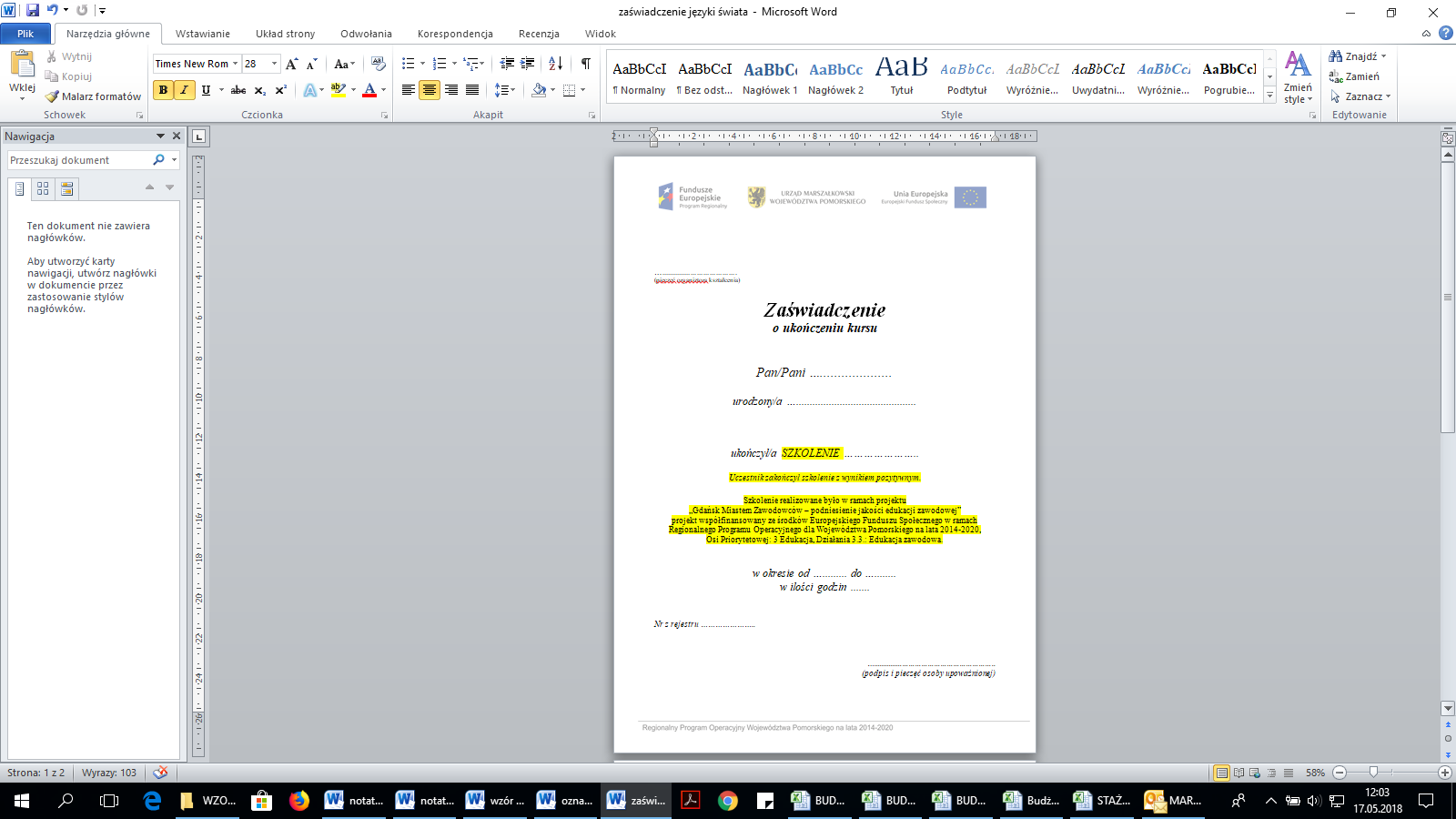 Strona 2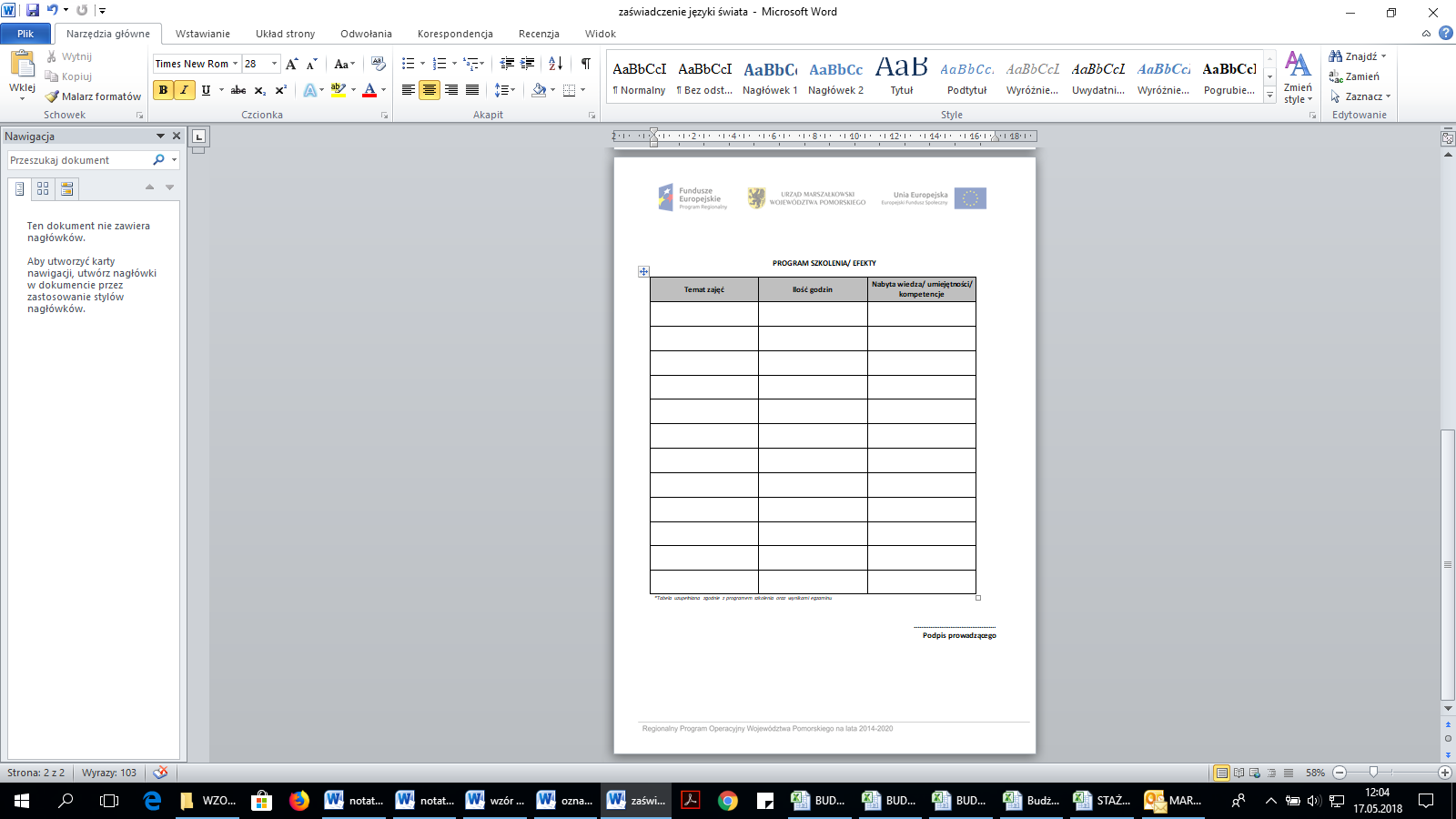 *Wersje edytowalne załączników dostępne są u Kierownika projekturachunek nr:z dnia:za wykonanie prac zgodnie z umową nr:z dnia:ZamawiającyNABYWCA Gmina Miasta GdańskaUl. Nowe Ogrody 8/1280-803 GdańskNIP 5830011969PŁATNIKGdańskie Centrum Usług WspólnychAl. Gen. J. Hallera 16/1880-426 GdańskODBIORCACentrum Kształcenia Zawodowego i Ustawicznego w GdańskuAl. Gen. J. Hallera 16/1880-426 GdańskNABYWCA Gmina Miasta GdańskaUl. Nowe Ogrody 8/1280-803 GdańskNIP 5830011969PŁATNIKGdańskie Centrum Usług WspólnychAl. Gen. J. Hallera 16/1880-426 GdańskODBIORCACentrum Kształcenia Zawodowego i Ustawicznego w GdańskuAl. Gen. J. Hallera 16/1880-426 GdańskNABYWCA Gmina Miasta GdańskaUl. Nowe Ogrody 8/1280-803 GdańskNIP 5830011969PŁATNIKGdańskie Centrum Usług WspólnychAl. Gen. J. Hallera 16/1880-426 GdańskODBIORCACentrum Kształcenia Zawodowego i Ustawicznego w GdańskuAl. Gen. J. Hallera 16/1880-426 GdańskWykonawcaRozliczenie umowyRozliczenie umowyRozliczenie umowyRozliczenie umowyKwota bruttoSkładki na ubezpieczenie społeczne finansowane ze środków wykonawcy:w tymSkładki na ubezpieczenie społeczne finansowane ze środków wykonawcy:w tymSkładki na ubezpieczenie społeczne finansowane ze środków wykonawcy:w tymSkładki na ubezpieczenie społeczne finansowane ze środków wykonawcy:w tymemerytalna (9,76%)rentowa (1,50%)chorobowa (2,45%)Koszty uzyskania przychodu:Podstawa opodatkowania:Podatek dochodowy:Składka na ubezpieczenie zdrowotnePodatek do Urzędu Skarbowego:Do wypłaty:Słownie: Przelew proszę wykonać na konto:Nazwa banku:Numer konta:protokół nr:z dnia:z wykonania prac zgodnie z umową nr:z dnia:Zamawiający:NABYWCA Gmina Miasta GdańskaUl. Nowe Ogrody 8/1280-803 GdańskNIP 5830011969PŁATNIKGdańskie Centrum Usług WspólnychAl. Gen. J. Hallera 16/1880-426 GdańskODBIORCACentrum Kształcenia Zawodowego i Ustawicznego w GdańskuAl. Gen. J. Hallera 16/1880-426 GdańskNABYWCA Gmina Miasta GdańskaUl. Nowe Ogrody 8/1280-803 GdańskNIP 5830011969PŁATNIKGdańskie Centrum Usług WspólnychAl. Gen. J. Hallera 16/1880-426 GdańskODBIORCACentrum Kształcenia Zawodowego i Ustawicznego w GdańskuAl. Gen. J. Hallera 16/1880-426 GdańskNABYWCA Gmina Miasta GdańskaUl. Nowe Ogrody 8/1280-803 GdańskNIP 5830011969PŁATNIKGdańskie Centrum Usług WspólnychAl. Gen. J. Hallera 16/1880-426 GdańskODBIORCACentrum Kształcenia Zawodowego i Ustawicznego w GdańskuAl. Gen. J. Hallera 16/1880-426 GdańskWykonawca:Imię Nazwisko,Adres zamieszkaniaPeselUrząd skarbowy Imię Nazwisko,Adres zamieszkaniaPeselUrząd skarbowy Imię Nazwisko,Adres zamieszkaniaPeselUrząd skarbowy Rozliczenie umowyRozliczenie umowyRozliczenie umowyRozliczenie umowyProtokół za okres:Ilość przeszkolonych osób:Stawka brutto za osobęKwota brutto L.p.Nazwa projektu/
Inne zaangażowanie zawodowe**StanowiskoData obowiązywania umowy (od – do)Wymiar czasu pracy - umowa 
o pracę***Wymiar godzin - umowa  cywilnoprawna
***1.2.LpImię i NazwiskoDataIlość godzinPodpis1234567891011121314151617181920DataGodzinyGodzinyGodzinyTematyka zajęćPodpisDataoddoilośćTematyka zajęćPodpisRazemRazemRazemIlość Uczestników rozpoczynających zajęciaIlość uczestników, która zakończyła zajęcia i przystąpiła do egzaminuIlość uczestników, która zdała egzamin z wynikiem pozytywnym